Name _____________________________MONDAY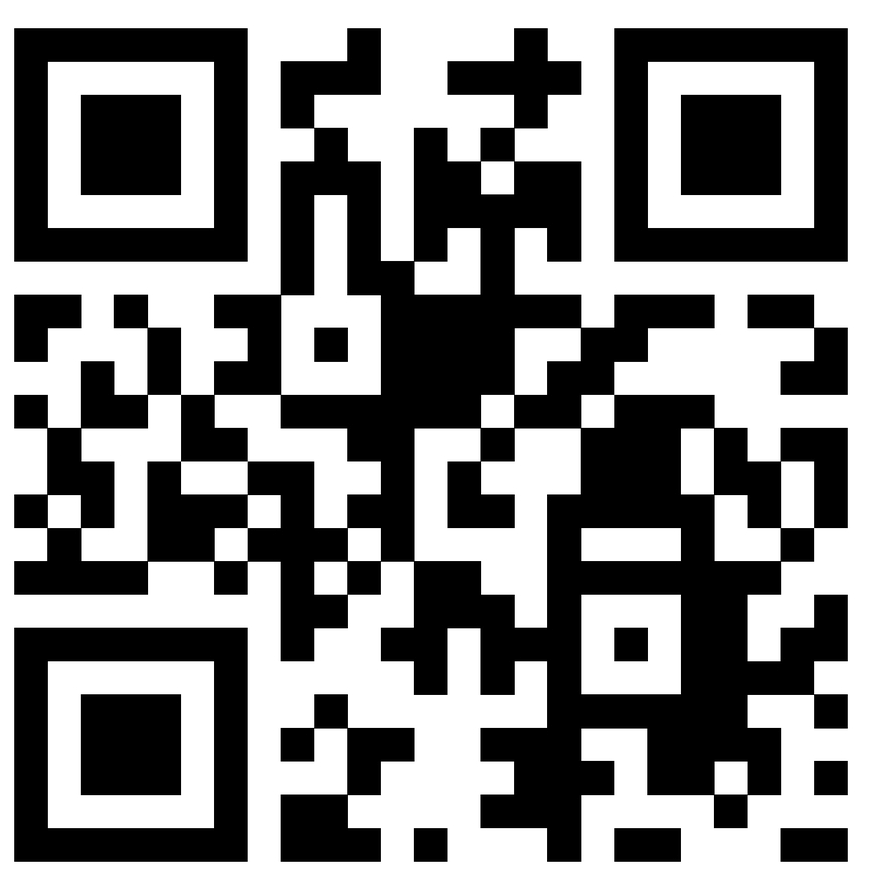 Part I: covert the following fractions into decimals. 1.  5! )				2.  3$	  	 	 3.   2%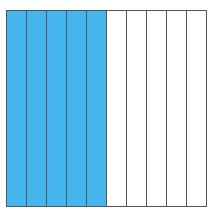 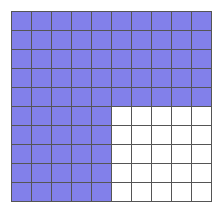 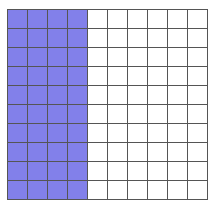 _______		         _______		______									    ReviewZach saved $19 in March.  He saved $42 in April and $41 in May.  Then Zach spent $82 on a keyboard.  How much money does Zach have left?Shade the figures to make equivalent fractions.  2.  l=r	 3.  l=e    4.  C=a  5.  T=pwww.forrestmath.weebly.com Fraction/Decimal EquivalenceTUESDAYPart I:  Convert the following fractions to decimals  1.   3%			2.  1@ 			3. 2$	    4.   9! )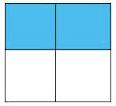 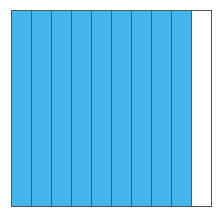 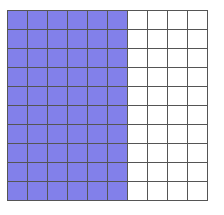  _______	            _______	      _______	_______			Review1.  On a Friday evening a pizza shop had orders for 4 pepperoni, 97 vegetable, and 335 cheese pizzas.  If the 4 cooks each made an equal number of pizzas, how many pizzas did each cook make? (2 steps!)Round each of the following decimals to the nearest tenth. 1.  2.36 _______ 	    2.  45.19 ______        3.  5.321 ______Round each of the following to the nearest whole number. 4.  23.14 _______       5.  3.962 ______	       6.  68.49 ______Solve7.	What is the difference between 54,827 and 25,736?WEDNESDAYPart I:  Change the fractions into decimals and shade the flats to compare using the symbols  <   >   =1.          1%   and 2! )			2.           3$   and 4% 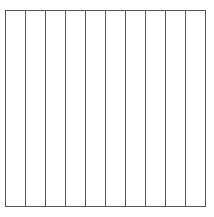 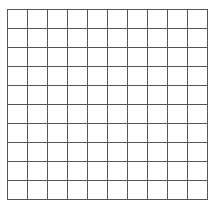 ________________________       ________________________2. Look at the number line drawn below.  What is the decimal value of A?					        A			|	|	|	|	|	|		         0				         1		A  0.80	B  0.60	C  0.40	D  0.203. Karla ate  of her pizza.  Which model shows   as a decimal?F   d	    G  g	H  h	    J j	www.forrestmath.weebly.comTHURSDAY1. Paul needs  quart of oil in his car.  Which of the following amounts is equivalent to  quart?	A  0.25 quart 	B  0.50 quart	C  0.75 quart	 	D  0.80 quart2.                             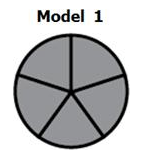 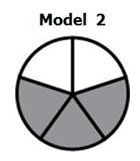 Model 1 represents one whole, what fraction/decimal does model 2 represent?A)  0.6 and 3%				B) 0.3 and 3%C)  0.6 and 3! )				D) 0.3 and 3! )						3.  Numbers are written in pentagons A and B.  Which pentagon contains the greatest number?  		  0.9			       	 A			         BExplain your answer.  Step 1Step 2Step 3